Pakt starostů a primátorů – Evropa Zintenzivnění opatření pro spravedlivější a klimaticky neutrální Evropu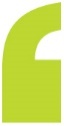 My, starostové a primátoři z celé Evropy, tímto zvyšujeme své ambice v oblasti klimatu a zavazujeme se podnikat konkrétní opatření tempem, které diktuje rozvoj vědy, abychom společně udrželi globální nárůst teploty pod 1,5 °C, což je tou nejvyšší ambicí Pařížské dohody.Již po několik let proměňují města klimatické a environmentální výzvy v příležitosti. Přišel čas učinit z toho zastřešující prioritu.Jako signatáři Paktu starostů a primátorů - Evropa se zavazujeme, že s sebou na tuto cestu vezmeme všechny. Zajistíme, aby naše politiky a programy pamatovaly na všechny osoby a všechna místa. Přechod na klimaticky neutrální Evropu bude mít dopady na všechny oblasti naší společnosti. Jako lídři svých území musíme tyto dopady bedlivě sledovat, abychom zajistili spravedlnost a inkluzivitu. Uvažujeme pouze o přechodu, který je spravedlivý, inkluzivní a respektuje nás, občany světa, a zdroje naší planety. Naší vizí je situace, kdy do roku 2050 budeme všichni žít v dekarbonizovaných a odolných městech s přístupem k cenově dostupné, bezpečné a udržitelné energii. V rámci hnutí Paktu starostů a primátorů - Evropa budeme i nadále (1) snižovat emise skleníkových plynů na našem území, (2) zvyšovat odolnost a připravovat se na nepříznivé dopady změny klimatu a (3) bojovat s energetickou chudobou, jejíž řešení je jedním z klíčových opatření k zajištění spravedlivého přechodu. Jsme si plně vědomi toho, že všechny členské státy, regiony a města EU se nacházejí v odlišných fázích přechodu, přičemž všichni mají své vlastní zdroje, které využívají k dosahování ambicí stanovených v Pařížské dohodě. Znovu uznáváme svou kolektivní odpovědnost za řešení klimatické krize. Četné výzvy vyžadují silnou politickou reakci na všech úrovních správy a řízení. Pakt starostů a primátorů - Evropa je především hnutím odhodlaných starostů a primátorů, kteří vzájemně sdílejí místní řešení a inspirují se s cílem této vize dosáhnout.  Zavazujeme se přičinit se tím, že budeme provádět tato opatření: ZAVAZUJEME SE stanovit si střednědobé a dlouhodobé cíle, které jsou v souladu s cíli EU a alespoň tak ambiciózní jako naše národní cíle. Naším cílem bude dosáhnout klimatické neutrality do roku 2050. S ohledem na současnou kritickou situaci v oblasti klimatu učiníme tato opatření naší prioritou a budeme o nich informovat naše občany.ZAPOJUJEME naše občany, podniky a orgány státní správy na všech úrovních do realizace této vize a do transformace našich sociálních a ekonomických systémů. Snažíme se vypracovat místní klimatický pakt se všemi aktéry, kteří nám pomohou těchto cílů dosáhnout.JEDNÁME právě teď a společně, abychom se vydali tím správným směrem a urychlili nezbytný přechod. Vypracujeme, zavedeme a oznámíme ve stanovených termínech akční plán k dosažení našich cílů. Naše plány budou obsahovat ustanovení o tom, jak zmírnit dopady změny klimatu a adaptovat se na ně a zároveň zachovat inkluzivitu. KOMUNIKUJEME s kolegy starosty a primátory a místními lídry v Evropě i mimo ni a vzájemně se inspirujeme. Podpoříme je, aby se k nám připojili v rámci Globálního paktu starostů a primátorů bez ohledu na to, kde na světě se nacházejí, pokud vezmou za své zde popsané cíle a vizi. My, signatáři Paktu starostů a primátorů - Evropa, potvrzujeme, že můžeme tyto kroky – zavázat se, zapojit, jednat, komunikovat – učinit již dnes, abychom zajistili dobré životní podmínky pro současné i budoucí generace. Společně budeme pracovat na tom, abychom naši vizi proměnili v realitu. Spoléháme se na podporu našich národních vlád a evropských institucí v podobě politických, technických a finančních zdrojů, které odpovídají úrovni našich ambicí. 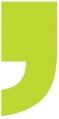 [Jméno a titul osoby podepisující tento závazek]Pověřen(a) [rada obce nebo obdobný orgán] dne [dd]/[mmm]/[rrrr]. OFICIÁLNÍ PODPIS***[Jméno a úplná adresa podepisujícího orgánu][Jméno, e-mail a telefonní číslo kontaktní osoby] ***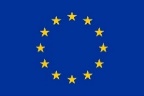 Pakt starostů a primátorů - evropská kancelář je financován Evropskou komisí.© Evropská unie, 2021. 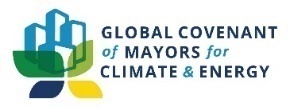 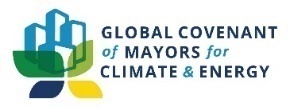 